Hjerte insufficiens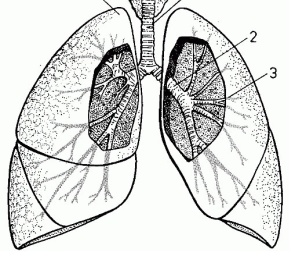  Astma                                                                                                                                                                                                                                                                                                              Kronisk Bronkitis              Emfysem                                                                                                                                                                                                                                                                                                                                                          Ami                                                                                                                                                                                                                                                            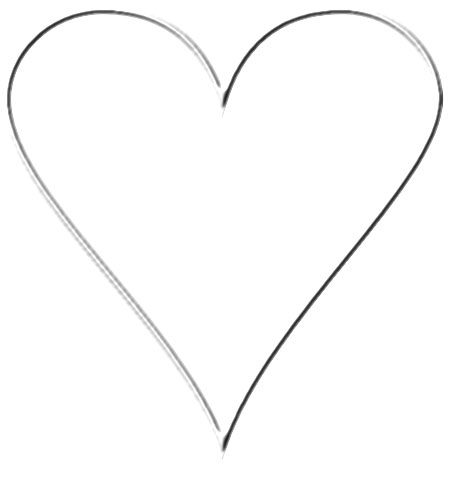                                               Klapfejl                                                                   HØ                                         VE                                                                                                                                                                         Stenose                                                                      Hjerte insufficiens                                                                                                                                                                                                                     Utætte                                                                                                                                                                    ↑ Bt                                                                                                                                                                                                                            Mv = Sv * f                                                                Tyreotoksikose                                                                                                          Gigtfeber / Endocarditis                                                                                                                                                                 Ami                                 Stenose                                                                                                                                                             Venstre hjerte insufficiens                             Hypertrofi og aldosteron                                   Klapfejl                                                                                                                                                                                                                                                                                                                                                                                                       Utætte                                                                                                                        K                                    S                                                                    Højere hjerte insufficiens                                                                                                                                                                                                                                                                                                                                                                                                                                        Gigtfeber / Endocarditis                                                         Invalid                                                                                                                                                            S                                                                                                                                                   Død                         ↑ Vægt                                                                                                                              ↑ Vægt                                                                                                                                                                                                                            Hjerte banken                                                                                                                   Hjerte banken                    Funktions dyspnø                                                                                                                                                                      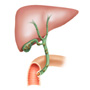  Ben declive (ved stående stilling)                                                                                                                                                                                                                                                                                                            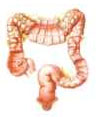                                                                    Ødem                                                                                                                                   Åndenød                             Tale  dyspnø                                                                                                                                               Halsvenestase                                                                                                                                                                                                                                                                                                              (ved liggende stilling)                            Tyngde i Leveren                                                                                                               Cyanose                               Hvile dyspnø                                                                                                                                                                 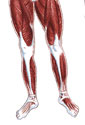                                                                     ↓ Appetit                                                                                                                                                                                                                                                                                                                                                                                 Obstipation                                                                                                                                                              Total Hjerte insufficiens                                                                                                                                                                                                                                                                                                                                                                                                       Invaliditet                                                                                                                                                                                                                                                         Død 